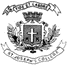  ST. JOSEPH’S COLLEGE (AUTONOMOUS), BENGALURU-27BCA - I SEMESTERSEMESTER EXAMINATION: OCTOBER 2021(Examination conducted in January-March 2022)CA 1221 - Programming in CTime- 3 hrs		                                     	               Max Marks-100This question paper contains _6__printed pages and four parts ST. JOSEPH’S COLLEGE (AUTONOMOUS), BENGALURU-27BCA - I SEMESTERSEMESTER EXAMINATION: OCTOBER 2021(Examination conducted in January-March 2022)CA 1221 - Programming in CTime- 3 hrs		                                     	               Max Marks-100This question paper contains _6__printed pages and four parts ST. JOSEPH’S COLLEGE (AUTONOMOUS), BENGALURU-27BCA - I SEMESTERSEMESTER EXAMINATION: OCTOBER 2021(Examination conducted in January-March 2022)CA 1221 - Programming in CTime- 3 hrs		                                     	               Max Marks-100This question paper contains _6__printed pages and four partsPART AAnswer all the 20 MCQsEach answer carries 1 mark.201. What's the output of the following?main(){     int k = (3,0,2,7);     printf("%d",k );}A) 3B) 0C) 2D) 72What's the output of the following?main(){       int a=4,b=5;       printf("%d",printf("%d%d",a,b));}A) Compilation ErrorB) 245C) 452D) 5423If Name is a character string which of the following input statement in C is correct?           A) SCANF(“%c”, Name)           B) Scanf(“%s”, Name)           C) scanf(“%s”, &Name)          D) scanf(“%s”, Name)4The CONDITIONAL STATEMENT is used to Compare value contained in two variablesTo decide truth of a relational expressionTo find the result of a given assignment statementTo print the content of a given variable 5Difference between C Arrays, ary[10] and cry[10][10] is.?A) ary[10] is a single dimensional array. cry[10][10] is a Multidimensional array.B) ary[10] is a multidimensional array. cry[10][10] is a single dimensional array.C) Size of ary[10] is sizeof(10* int). Size of cry[10][10] is sizeof(10*int).D) None of the above.6what is the values in X and Y after the execution of this code?X = 10; Y = 15;X = X+ Y;Y = X – Y;X = X – Y;   10,1525,1510, -515, 107What is the output of this C code?if( 15 > 10 )        printf("Bangalore  "); else if(6%2 == 0)        printf("Mangalore  ");        printf("Mumbai");    BangaloreBangalore  MumbaiBangalore Mangalore  MumbaiBangalore Mangalore8Choose a right C Statement.Loops or Repetition block executes a group of statements repeatedly Loop is usually executed as long as a condition is met
C) Loops usually take advantage of Loop Counter
D) All the above9If you have to make decision based on multiple choices, which of the following is best suited?A) if
B) if-else
C) if-else-if
D) All of the above10What is the output of this function for N equal to 7int Fun( int N){        int S=0, D,P=1;         while( N != 0){             D = N%2;              N = N/2;             S = S + D*P;              P=P*10;         }         return S}10001111011110  11What will be the value of `a` after the following macro  is executed#define square(x)    x*xa = square(2+3)A) 25 		B) 13 		C) 11 			D) 1012Which loop is guaranteed to execute at least one time.
A.) for
B). while
C). do while
D) None of the above13What is the function used to allocate memory to an array at run time with Zero initial value to each.?A) calloc()B) malloc()C) palloc()D) kalloc()14what is the output?main(){   int a,b,c;    a = 0; b=1; c= a+b;    while( c< 10){        printf(“%d “,c);        a = b; b = c;        c = a + b;    }}0 1 2 3 4 0 1 3 5 8 1 2 3 5 81 1 2 3 515What is the output of C Program with arrays and pointers.? int main(){   int ary[] = {11, 33, 55};    int *p, *q;
    p = ary;
    q = ary+2;    printf("%d %d",*p, *q);}A) 11 55B) 11 13C) 11 33D) Compiler error16What is the output?main(){     int j,M, A[10] ={ 0, 1,-2,3,-7,5};      M = A[1];     for( j =1; j <=5; j++){            if( A[j] < M)               M = A[j];      }     printf(“%d “, M);}05-7-317What is the output of the program?main(){   char *str1="hello, world\n";     printf("%d", strlen(str1));	
}101213Undefined behaviour18What will strcmp() function do?
A) compares the first n characters of the object
B) compares the string
C) undefined function
D) copies the string19.What is the minimum and maximum Indexes of this below array.? int main(){   int ary[8];    return 0;}A) -1, 8B) 0, 8C) 1,8D) 0,720The first and second arguments of fopen() are
A). A character string containing the name of the file & the second argument is the mode
B). A character string containing the name of the user & the second argument is the mode
C). A character string containing file pointer & the second argument is the mode
D). None of the mentionedPART BAnswer any five questions from PART  B. 
Each answer carries 4 marks.5 x 421Write  function program in C to convert temperature in Celsius into Fahrenheit . ( F = 9/5C + 32 ). Let the function return the temp in Fahrenheit422 Write a flowchart with pseudo code to find the TRACE  of a NxN square matrix.423.Write a function program in C using pointers to make a duplicate of a given string. Prototype:   void fnStrCpy( char *T, char *S)424Write a function program in C to return the length of a string425What are pointers? With examples show how do you declare a pointer? How do you get the address of a variable? And how do you access the data if you know the address of a variable.426Write a function program in C to return 1 if the given number is a PRIME number. Else let the function return -1.427What is a CONDTIONAL STATEMENT in C? With examples explain the use of two conditional statements.4PART CAnswer any five questions from Part C. Each answer carries 6 marks. 5 x 628Write a program in C to input some numbers into an array and find the  smallest number in the array and it’s location.629What is DYNAMIC ALLOCATION of memory? With examples explain the use of malloc() and calloc() in allocating memory. How does calloc() differ from malloc()?630Write a program in C to input some numbers into an array, and reverse the content of the array.631 Show how you can use a new data type using structure to create a record for a student  with SID, Name and marks in three subjects, Total , Average & Results. Show how you would input and process and print data from the STUDENT record.( no need of writing the whole program. Just show how you would input and processing the information. )632Explain with examples what is meant by passing arguments to a function program in C by VALUE and by REFERENCE.633Write a program in C to search for a number using LINEAR  SEARCH technique, assuming that the array contains numbers in the increasing order.			634Write a command line program in C to make a duplicate of a file.  ( name of the program FileCopy.c  )  		6PART DAnswer any two questions from the following. Each answer carries 14 marks.15x 235Write a functions to input numbers into an array, print the content and array and to return the standard deviation of N numbers in an array. Use them in the main program to calculate the standard deviation of N numbers is an array. 
                    Standard deviation = √( ∑(Xi –Mean)2/N )1536 Write a functions input data into a matrix, print the content of the matrix and  to find the product  of two matrices of dimension MxP and Px N. Use these functions  in the main program to find the product of two matrices and display the result.1537How do you declare a file? With an example each explain the use of file functions to open a file, and to write data to a file and how to read the data from the file.Explain why we need the string functions strcpy() and strcmp(). Show how they can be used to sort some names in a character matrix using the BUBBLE sort technique. ( Just show the code segment for sorting presuming that the character matrix contains N strings)78